ФЕДЕРАЛЬНОЕ АГЕНТСТВО ЖЕЛЕЗНОДОРОЖНОГО ТРАНСПОРТА Федеральное государственное бюджетное образовательное учреждение высшего образования«Петербургский государственный университет путей сообщения Императора Александра I»(ФГБОУ ВО ПГУПС)Кафедра «Техносферная и экологическая безопасность»Р А Б О Ч А Я   П Р О Г Р А М М Адисциплины«БЕЗОПАСНОСТЬ ЖИЗНЕДЕЯТЕЛЬНОСТИ» (Б1.Б.15)для направления подготовки 09.03.01 «Информатика и вычислительная техника» по профилю «Программное обеспечение средств вычислительной техники и автоматизированных систем»Форма обучения – очная  (программа подготовки – академический бакалавриат)Санкт-Петербург2016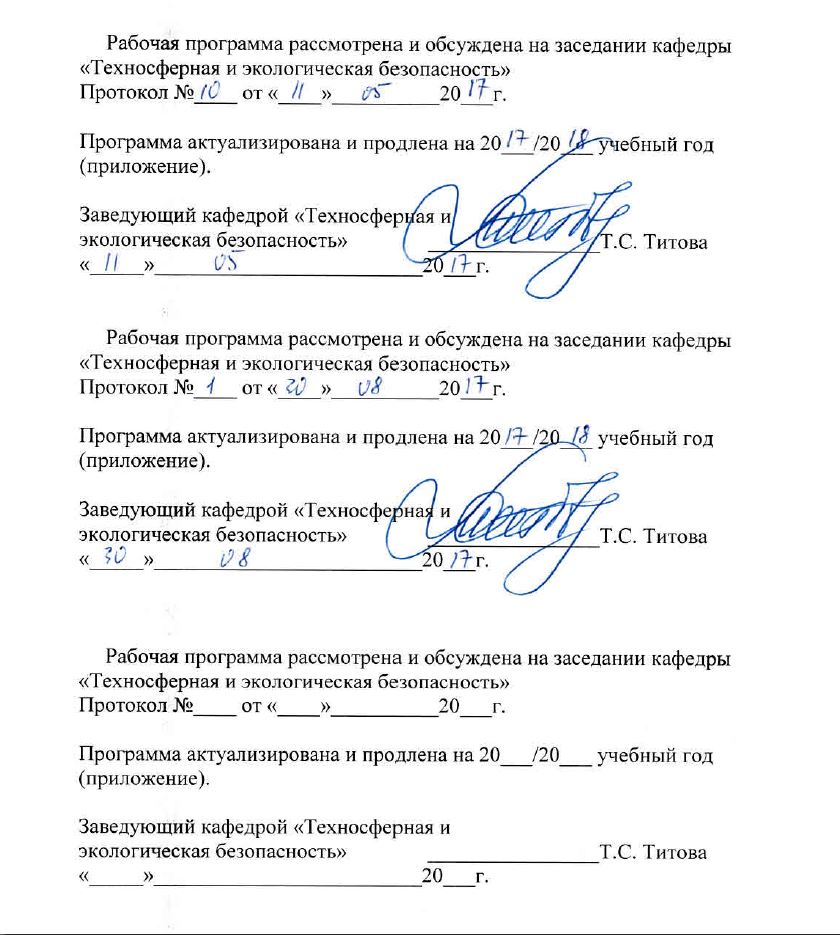 ЛИСТ СОГЛАСОВАНИЙРабочая программа рассмотрена и обсуждена на заседании кафедры «Техносферная и экологическая безопасность»Протокол №  9  от « 05 » мая 2016 г. 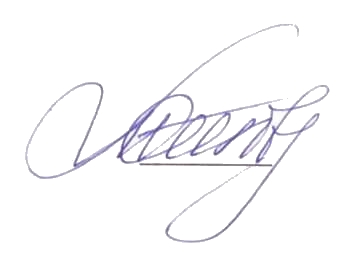 Заведующий кафедрой«Техносферная и экологическая безопасность»									Т.С.Титова« 05 »  мая 2016 г.		СОГЛАСОВАНОПредседатель методической комиссии 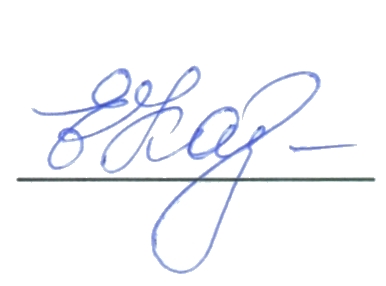 факультета «Автоматизация и интеллектуальные технологии» 					Е.В. Казакевич « 05 »  мая 2016 г.1. Цели и задачи дисциплиныРабочая программа составлена в соответствии с ФГОС, утвержденным «12» января 2016 г., приказ № 5 по направлению 09.03.01 – «Информатика и вычислительная техника», профиль «Программное обеспечение средств вычислительной техники и автоматизированных систем».Целью изучения дисциплины «Безопасность жизнедеятельности» является: – усвоение совокупности знаний, умений и навыков для применения их в сфере профессиональной деятельности и позволяющих обеспечивать безопасность труда и жизнедеятельности на объектах специальности;- формирование характера мышления и ценностных ориентаций, при которых вопросы безопасности рассматриваются в качестве приоритета;- приобретение представления о неразрывном единстве эффективной профессиональной деятельности и защищенности человека.Для достижения поставленной цели решаются следующие задачи:- приобретение знаний для идентификации и оценки воздействия на человека вредных и опасных факторов среды;- овладение навыками измерений вредных факторов и сравнения их с нормативными значениями;- изучение принципов и методов, защиты человека от вредных и опасных факторов; - знакомство с механизмом управления безопасностью жизнедеятельности;- изучение мер электробезопасности и пожарной безопасности на объектах специальности.2. Перечень планируемых результатов обучения по дисциплине, соотнесенных с планируемыми результатами освоения основной образовательной программыПланируемыми результатами обучения по дисциплине являются: приобретение знаний, умений и навыков.В результате освоения дисциплины обучающийся должен:ЗНАТЬ:- основы безопасности жизнедеятельности;- виды опасностей, способных причинить вред человеку, и критерии их оценки.УМЕТЬ: - действовать в экстремальных и чрезвычайных ситуациях, применять основные способы выживания;ВЛАДЕТЬ:- основными методами защиты производственного персонала и населения от возможных последствий, аварий, катастроф, стихийных бедствий.Изучение дисциплины направлено на формирование следующих общекультурных компетенций (ОК):            - способностью анализировать основные этапы и закономерности исторического развития общества для формирования гражданской позиции (ОК-2);- способностью использовать приемы первой помощи, методы защиты в условиях чрезвычайных ситуаций (ОК-9).Область профессиональной деятельности обучающихся, освоивших данную дисциплину, приведена в п. 2.1 общей характеристики ОПОП.Объекты профессиональной деятельности обучающихся, освоивших данную дисциплину, приведены в п. 2.2 общей характеристики ОПОП.3. Место дисциплины в структуре основной образовательной программыДисциплина «Безопасность жизнедеятельности» (Б1.Б.15) относится к базовой части и является обязательной дисциплиной обучающегося. 4. Объем дисциплины и виды учебной работыДля очной формы обучения: Примечание:З - зачет5. Содержание и структура дисциплины5.1 Содержание дисциплины                    5.2 Разделы дисциплины и виды занятийДля очной формы обучения:6. Перечень учебно-методического обеспечения для самостоятельной работы обучающихся по дисциплине7. Фонд оценочных средств для проведения текущего контроля успеваемости и промежуточной аттестации обучающихся по дисциплинеФонд оценочных средств по дисциплине «Безопасность жизнедеятельности» является неотъемлемой частью рабочей программы и представлен отдельным документом, рассмотренным на заседании кафедры «Техносферная и экологическая безопасность» и утвержденным заведующим кафедрой.8. Перечень основной и дополнительной учебной литературы, нормативно-правовой документации и других изданий, необходимых для освоения дисциплины8.1 Перечень основной учебной литературы, необходимой для освоения дисциплины:1.Петров С.В. Безопасность жизнедеятельности. [Электронный ресурс] — Электрон. дан. — М. : УМЦ ЖДТ, 2015. — 319 с. — Режим доступа: http://e.lanbook.com/book/80019 — Загл. с экрана.2.Занько Н.Г. Безопасность жизнедеятельности. [Электронный ресурс]: учебник/Н.Г. Занько, К.Р. Малаян, О.Н. Русак. – Электрон. Дан. – СПб: Лань, 2017. – 704 с. – Режим доступа https://e.lanbook.com/reader/book/92617/#1 – Загл. с экрана.3.Производственная безопасность: учебное пособие/Т.С. Титова и др. – СПб: ПГУПС, 2010. – 318 с. 97 экз.4.Электробезопансость в электроустановках напряжением до 1000 В.: учебное пособие/Т.С. Титова, О.И. Тихомиров, Е.Н. Быстров. – СПб: ПГУПС, 2013. – 186 с. 48 экз.8.2 Перечень дополнительной учебной литературы, необходимой для освоения дисциплины1. Безопасность жизнедеятельности. Лабораторный практикум: методические указания / А. С. Бадаев [и др.] ; ред. О. В. Бузунов ; ПГУПС, каф. "Техносфер. и эколог. безопасность". - СПб.: ПГУПС, 2011. - 100 с. 424 экз.8.3 Перечень нормативно-правовой документации, необходимой для освоения дисциплины1. Трудовой Кодекс Российской Федерации [Электронный ресурс]: Федеральный закон РФ от 30.12.01 № 197-ФЗ. Доступ из справ.- правовой системы «КонсультантПлюс».2. О специальной оценке условий труда [Электронный ресурс]: Федеральный закон РФ от 28.12.13 № 426-ФЗ. Доступ из справ.- правовой системы «КонсультантПлюс».3. Об утверждении Методики проведения специальной оценки условий труда, Классификатора вредных и (или) опасных производственных факторов, формы отчета о проведении специальной оценки условий труда и инструкции по ее заполнению [Электронный ресурс]:  Приказ Минтруда России от 24.01.2014 N 33н. Доступ из справ.- правовой системы «КонсультантПлюс».8.4 Другие издания, необходимые для освоения дисциплины:1. Безопасность жизнедеятельности и охрана труда в строительстве:  учебное пособие / А.В.Фролов и др. – Ростов н/Д:  Феникс, 2010. – 704 с.2. Безопасность жизнедеятельности в энергетике: учебник для студ. Высш. Учеб. Заведений /В.Н.Еремин, В.В.Сафронов, А.Г.Схиртладзе, Г.А.Харламов. – М.: Издательский центр «Академия», 2010. – 400 с.3. Безопасность жизнедеятельности.  Практикум /Т.А.Хван, П.А.Хван. Изд.3-е.- Ростов н/Д:  Феникс, 2010. – 316 с4. Безопасность жизнедеятельности и охрана труда в строительстве:  учебное пособие / А.В.Фролов и др. – Ростов н/Д:  Феникс, 2010. – 704 с.5. Машарский Б.Л. Курс лекций по дисциплине « Безопасность жизнедеятельности». Раздел «Охрана труда на железнодорожном транспорте». Часть I. − СПб.: Петербургский государственный университет путей сообщения, 2007. − 59 с.6. Машарский Б.Л. Курс лекций по дисциплине « Безопасность жизнедеятельности» раздел «Охрана труда на железнодорожном транспорте». Часть II. − СПб.: Петербургский государственный университет путей сообщения, 2007. − 53 с.7. Машарский Б.Л. Курс лекций по дисциплине « Безопасность жизнедеятельности» раздел «Охрана труда на железнодорожном транспорте». Часть III. − СПб.: Петербургский государственный университет путей сообщения, 2007. −  58 с.8. Безопасность жизнедеятельности:  Учебник для вузов /С.В.Белов, В.А.Девисилов, А.В.Ильницкая и др.; Под общей редакцией С.В.Белова. – 8-е изд., М.:  Высшая школа, 2009. – 616 с.9. Производственная безопасность.: Учеб. Пособие /Т.С.Титова и др. – СПб.:  ПГУПС, 2010. – 318 с.
9. Перечень ресурсов информационно-телекоммуникационной сети «Интернет», необходимых для освоения дисциплиныЛичный кабинет обучающегося и электронная информационно-образовательная среда. [Электронный ресурс]. – Режим доступа: http://sdo.pgups.ru/ (для доступа к полнотекстовым документам требуется авторизация).Электронно-библиотечная система ЛАНЬ [Электронный ресурс]. – Режим доступа: http://www.lanbook.com/ - Загл. с экранаhttp://www.tehdoc.ru – сайт специалистов по охране трудаОфициальный сайт «Консультант плюс» [Электронный ресурс]. – Режим доступа: http://www.consultant.ru/ - Загл. с экранаhttp://forum.niiot.net/ - сайт сообщества экспертов по охране трудаhttp://docs.cntd.ru/ - электронный фонд правовой и нормативно-технической документацииhttp://www.garant.ru/ - информационно-правовой портал10. Методические указания для обучающихся по освоению дисциплиныПорядок изучения дисциплины следующий:Освоение разделов дисциплины производится в порядке, приведенном в разделе 5 «Содержание и структура дисциплины». Обучающийся должен освоить все разделы дисциплины с помощью учебно-методического обеспечения, приведенного в разделах 6, 8 и 9 рабочей программы. Для формирования компетенций обучающийся должен представить выполненные типовые контрольные задания или иные материалы, необходимые для оценки знаний, умений, навыков, предусмотренные текущим контролем (см. фонд оценочных средств по дисциплине).По итогам текущего контроля по дисциплине, обучающийся должен пройти промежуточную аттестацию (см. фонд оценочных средств по дисциплине).11. Перечень информационных технологий, используемых при осуществлении образовательного процесса по дисциплине, включая перечень программного обеспечения и информационных справочных системПеречень информационных технологий, используемых при осуществлении образовательного процесса по дисциплине «Безопасность жизнедеятельности»:технические средства (проектор, интерактивная доска);методы обучения с использованием информационных технологий (демонстрация мультимедийных материалов);личный кабинет обучающегося  и электронная информационно-образовательная среда [Электронный ресурс]. Режим доступа:  http://sdo.pgups.ru (для доступа к полнотекстовым документам требуется авторизация).  Интернет-сервисы и электронные ресурсы (поисковые системы, электронная почта, онлайн-энциклопедии и справочники, электронные учебные и учебно-методические материалы согласно п. 9 рабочей программы).Кафедра обеспечена необходимым комплектом лицензионного программного обеспечения:MS (Windows, Office)Договор ЭОА75380 от 30.01.2017Акт Tr015112 от 16.03.2017Св-во №68883363 от 27.12.2015Антивирус КасперскогоКонтракт 03722100021116000043Акт СЛЛП-000002 от 12.01.2017№ лицензии 1С1С-161228-134819-483-473База данных дисциплин учебно-методического комплекса для специалистов железнодорожного транспортаСв-во №2015620987 от 26.05.2015           Обучающе-контролирующая система «ОЛИМП: ОКС - Учебный центр» Регистрационная карта №21668 от 12.05.2011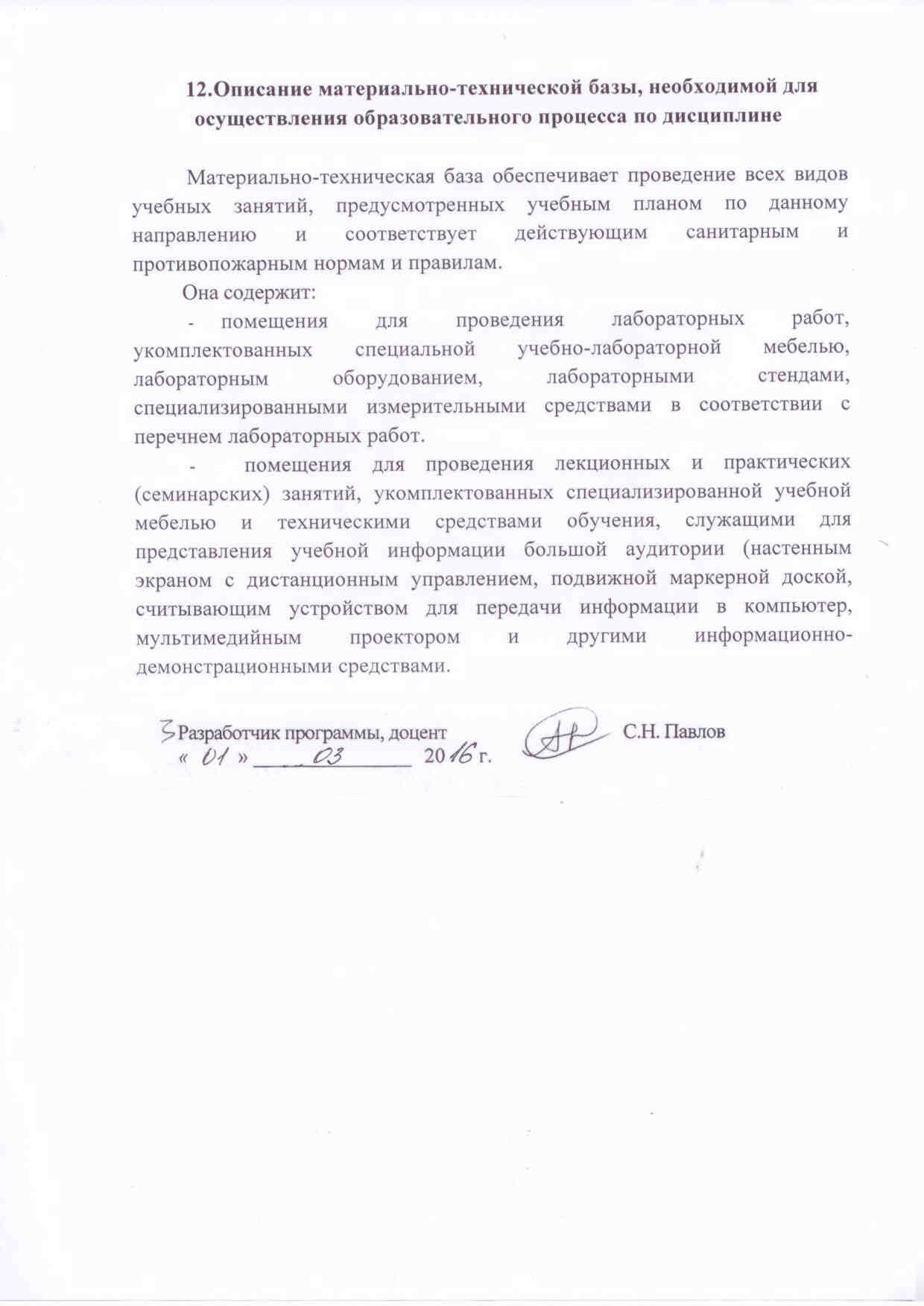 Вид учебной работыВсего часовСеместрВид учебной работыВсего часов5Контактная работа (по видам учебных занятий)В том числе:лекции (Л)практические занятия (ПЗ)лабораторные работы (ЛР)4832-164832-16Самостоятельная работа (СРС) (всего)5151Контроль99Форма контроля знанийЗЗОбщая трудоемкость: час / з. е.108/3108/3№ п/пНаименование раздела дисциплиныСодержание раздела1Введение в безопасность. Человек и техносфера, идентификация вредных и опасных факторов. Специальная оценка условий труда (СОУТ).Понятия БЖД, «опасности» и «безопасности». Виды опасностей. Причины появления опасностей. Риск - мера опасности. Понятие приемлемого риска. Анализ статистических данных, характеризующих опасности и их последствия. Основные принципы государственной политики в области охраны труда. Назначение и содержание охраны труда. Вредные и опасные негативные факторы: классификация, источники и характеристики, действие на человека, методы их обнаружения. Основы нормирования опасных и вредных производственных факторов, понятие предельно допустимых уровней. Назначение и порядок проведения СОУТ.Идентификация травмоопасных воздействий. Методы анализа производственного травматизма (статистический, топографический, экспертный, социологический, монографический). Использование “дерева причин и опасностей”, логических операций при анализе причин несчастных случаев. Классификация причин несчастных случаев. Общая характеристика технических, организационных, санитарно-гигиенических и психофизиологических причин травматизма. Показатели травматизма.Роль человеческого фактора (субъективные предпосылки несчастных случаев). Показатели тяжести труда. Показатели напряженности труда. Эргономические основы безопасности.2Обеспечение комфортных условий для жизни и деятельности человека: микроклиматВзаимосвязь условий жизнедеятельности со здоровьем и производительностью труда. Комфортные (оптимальные) условия жизнедеятельности. Влияние метеорологических условий на организм. Уравнение теплового баланса, виды теплообмена с окружающей средой. Характеристика системы терморегуляции и последствия нарушений ее функционирования. Нормирование параметров микроклимата. Методы и средства нормализации микроклимата. Виды систем отопления и кондиционирования. Источники теплопоступлений и теплопотери. Контроль метеорологических параметров. Приборы для измерения температуры, влажности и скорости движения воздуха. 3Обеспечение комфортных условий для жизни и деятельности человека: производственное освещениеОсновные понятия светотехники (освещенность, световой поток, яркость, сила света, коэффициент отражения, контрастность). Характеристики и свойства зрительного анализатора. Влияние качества освещения на условия и безопасность труда. Нормирование естественного освещения. Коэффициент естественного освещения. Искусственное освещение: виды и системы освещения, нормы освещенности производственных помещений. Источники искусственного света: их характеристики (световая отдача, цветопередача и др.), выбор типа ламп, их достоинства и недостатки. Методы расчета искусственного освещения. Приборы для контроля освещенности. 4Защита человека и среды обитания от вредных и опасных факторов: защита от шума и вибрацииФизические характеристики шума (интенсивность звука, уровень звука, уровень звукового давления, октавный спектр шума и др.). Классификация шума. Характеристика слухового анализатора и влияние шума на организм. Основные понятия физиологической акустики. Диаграмма восприятия человеком звуков различной частоты и интенсивности (кривые равной громкости). Последствия воздействия на человека шума различной интенсивности. Характеристика источников шума.  Допустимые нормы шума.  Методы и средства защиты от шума.  Способы уменьшения шума в источнике для шумов механического, аэродинамического, гидравлического и электромагнитного происхождения. Архитектурно-планировочные и компоновочные способы уменьшения шума. Звукоизолирующие кабины, капоты, экраны.  Звукопоглощающие материалы. Глушители шума. Принципы расчета средств звукоизоляции. Ультразвук и инфразвук: источники возникновения, действие на организм, нормирование, методы нормализации. Приборы для измерения шума.Действие вибрации на организм человека. Виды и категории вибрации. Источники вибрации. Причины вибрации. Принципы нормирования вибрации. Средние квадратические значения и логарифмические уровни контролируемого параметра в октавных полосах частот.  Методы и средства защиты от вибрации. Снижение вибрации воздействием на источник возбуждения. Примеры виброизоляции для стационарных машин и для самоходных машин. Приборы для измерения вибрации.5Защита человека и среды обитания от вредных и опасных факторов: защита от вредных веществФакторы, влияющие на опасность воздействия вредных веществ. Пути поступления вредных веществ в организм. Виды совместного действия вредных веществ    (независимое и  однонаправленное действие, синергизм, антагонизм). Характеристика наиболее распространенных вредных веществ, последствия их воздействия. Основные технологические процессы, в которых образуются или используются вредные вещества. Классификация вредных веществ по степени воздействия и по характеру воздействия. Показатели опасности вредных веществ.  Нормирование содержания вредных веществ в воздухе рабочей зоны. Предельно допустимая концентрация (ПДК) и ориентировочные безопасные уровни воздействия (ОБУВ).  Предупреждение отравлений. Мероприятия по оздоровлению воздушной среды. Аэрация производственного здания. Использование дефлекторов. Механическая общеобменная вентиляция. Типы вентиляторов. Местная вентиляция. Средства индивидуальной защиты органов дыхания.  Методы и приборы контроля вредных веществ.6Защита человека и среды обитания от вредных и опасных факторов: защита от поражения электрическим токомДействие электрического тока на человека. Факторы, влияющие на тяжесть поражения. Классификация условий работ по степени опасности поражения электрическим током. Анализ опасности поражения током в различных электрических сетях и при стекании тока в землю. Напряжение шага. Технические способы и средства обеспечения электробезопасности. Меры защиты от прямого прикосновения.Меры защиты от косвенного прикосновения (защитное заземление, автоматическое отключение питания, уравнивание потенциалов, выравнивание потенциалов, двойная или усиленная изоляция, защитное электрическое разделение цепей, сверхнизкое напряжение). Типы заземления системы. Автоматическое отключение питания. Защитное заземление в системе IT. Защитное заземление в системе TN, назначение элементов системы TN.  Выносное и контурное заземление, естественные и искусственные заземлители, конструкция и эксплуатация заземляющих устройств. Устройства защитного отключения (УЗО).  Средства защиты, используемые в электроустановках (электрозащитные средства, средства защиты от электрических полей, СИЗ).  Организация безопасной эксплуатации электроустановок. Квалификационные группы по электробезопасности. Атмосферное электричество, молниезащита. 7Принципы и методы защиты от вредных и опасных факторов. Особенности обеспечения безопасности на объектах специальности.Основные принципы и методы защиты от опасностей.  Понятие опасной зоны. Средства коллективной и индивидуальной защиты. Обеспечение работников спецодеждой и другими средствами индивидуальной защиты (СИЗ). Классификация СИЗ и их характеристика. Порядок их выдачи, хранения, использования и испытания.Цвета сигнальные. Знаки безопасности труда и зоны их действия. Опознавательная окраска.Механические опасности. Устройства для защиты от механического травмирования. Организация и методы безопасной эксплуатации грузоподъемных машин: регистрация, техническое освидетельствование, допуск к обслуживанию. Требования безопасности в строительстве. Правила безопасного нахождения работников на железнодорожных путях (предупреждение наездов подвижного состава). Обеспечение безопасности основных производственных процессов на объектах специальности.Безопасность труда при работе за компьютером.Оказание первой доврачебной помощи.8Управление безопасностью жизнедеятельности.Законодательные и нормативные правовые основы управления безопасностью жизнедеятельности. Правовая и нормативная база, основные законодательные акты, регулирующие вопросы промышленной и производственной безопасности. Основные нормативные документы по охране труда. Система стандартов безопасности труда (ССБТ). Инструкции по охране труда: порядок разработки, построение и содержание, требования к изложению и оформлению, регистрация, учет и доведение до работников. Организационные основы безопасности труда. Обучение и стажировка по охране труда. Виды инструктажей. Их содержание, сроки и порядок проведения, оформление. Медицинское освидетельствование и медицинские противопоказания к выполнению некоторых работ. Особенности охраны труда женщин и молодежи. Ограничения на тяжелые работы и работы с вредными условиями труда. Работы с повышенной опасностью. Ответственность за нарушение правил охраны труда. Специальная оценка условий труда. Расследование и учет несчастных случаев.Экономические основы управления безопасностью. Позитивные и негативные методы стимулирования безопасности. Экономические последствия и материальные затраты на обеспечение безопасности жизнедеятельности. Ответственность за нарушение требований безопасности. Номенклатура мероприятий по охране труда. Возмещение работодателем вреда, причиненного работнику увечьем при исполнении им трудовых обязанностей.  Предоставление льгот и компенсаций за работу с вредными условиями труда.  Страхование рисков: страхование профессиональных рисков, страхование ответственности владельцев опасных производственных объектов, социальное страхование.Органы государственного надзора, контроля и управления безопасностью, их основные функции и права.Корпоративный менеджмент в области безопасности и условий труда. Система управления охраной труда (СУОТ) в ОАО РЖД: функции системы, объекты управления и органы управления, виды управляющих воздействий. Права и обязанности специалиста по охране труда на предприятиях. Основные положения промышленной безопасности. Регистрация опасных производственных объектов, лицензирование деятельности, сертификация технических устройств, экспертиза промышленной безопасности, декларация промышленной безопасности.        9Чрезвычайные ситуации и методы защиты в условиях их реализации. Принципы обеспечения пожарной безопасности.Чрезвычайные ситуации и методы защиты в условиях их реализации. Пожарная безопасность. Причины пожаров. Опасные факторы пожаров. Горение. Показатели пожаровзрывоопасности веществ и материалов (группы горючести, температура вспышки, температура воспламенения, нижний и верхний концентрационные пределы распространения пламени). Самовозгорание. Методы обеспечения пожарной безопасности: система предотвращения пожара; система противопожарной защиты и организационно-технические мероприятия.  Организация пожарной охраны. Категории зданий и помещений по взрывопожарной и пожарной опасности.  Огнестойкость зданий и строительных конструкций. Предел огнестойкости. Пути эвакуации и системы оповещения о пожаре. Требования к устройству эвакуационных путей и выходов. Классификация пожаров. Способы тушения пожаров и огнетушащие вещества. Действия при пожаре. Пожарная техника. Автоматические установки пожаротушения. Пожарная сигнализация. Средства индивидуальной защиты и спасения людей при пожаре. Пожароопасные работы. № п/пНаименование разделов дисциплиныЛПЗЛРСРС1Введение в безопасность. Человек и техносфера, идентификация вредных и опасных факторов. Специальная оценка условий труда.4--62Обеспечение комфортных условий для жизни и деятельности человека: микроклимат2-263Обеспечение комфортных условий для жизни и деятельности человека: производственное освещение2-264Защита человека и среды обитания от вредных и опасных факторов: защита от шума и вибрации4-265Защита человека и среды обитания от вредных и опасных факторов: защита от вредных веществ2-266Защита человека и среды обитания от вредных и опасных факторов: защита от поражения электрическим током4-247Защита человека и среды обитания от вредных и опасных факторов. Принципы и методы защиты. Особенности обеспечения безопасности на объектах специальности.4--68Управление безопасностью жизнедеятельности.4-   2   59Чрезвычайные ситуации и методы защиты в условиях их реализации. Принципы обеспечения пожарной безопасности6-46Итого32-1651№п/пНаименование разделаПеречень учебно-методического обеспечения1Введение в безопасность Человек и техносфера, идентификация вредных и опасных факторов. Специальная оценка условий труда.1.Петров С.В. Безопасность жизнедеятельности. [Электронный ресурс] — Электрон. дан. — М. : УМЦ ЖДТ, 2015. — 319 с. — Режим доступа: http://e.lanbook.com/book/80019 — Загл. с экрана.2.Занько Н.Г. Безопасность жизнедеятельности. [Электронный ресурс]: учебник/Н.Г. Занько, К.Р. Малаян, О.Н. Русак. – Электрон. Дан. – СПб: Лань, 2017. – 704 с. – Режим доступа https://e.lanbook.com/reader/book/92617/#1 – Загл. с экрана.3. О специальной оценке условий труда [Электронный ресурс]: Федеральный закон РФ от 28.12.13 № 426-ФЗ. Доступ из справ.- правовой системы «КонсультантПлюс».4. Об утверждении Методики проведения специальной оценки условий труда, Классификатора вредных и (или) опасных производственных факторов, формы отчета о проведении специальной оценки условий труда и инструкции по ее заполнению [Электронный ресурс]:  Приказ Минтруда России от 24.01.2014 N 33н. Доступ из справ.- правовой системы «КонсультантПлюс».2Обеспечение комфортных условий для жизни и деятельности человека:  микроклимат1.Петров С.В. Безопасность жизнедеятельности. [Электронный ресурс] — Электрон. дан. — М. : УМЦ ЖДТ, 2015. — 319 с. — Режим доступа: http://e.lanbook.com/book/80019 — Загл. с экрана.2.Занько Н.Г. Безопасность жизнедеятельности. [Электронный ресурс]: учебник/Н.Г. Занько, К.Р. Малаян, О.Н. Русак. – Электрон. Дан. – СПб: Лань, 2017. – 704 с. – Режим доступа https://e.lanbook.com/reader/book/92617/#1 – Загл. с экрана.3Обеспечение комфортных условий для жизни и деятельности человека:  освещение1.Петров С.В. Безопасность жизнедеятельности. [Электронный ресурс] — Электрон. дан. — М. : УМЦ ЖДТ, 2015. — 319 с. — Режим доступа: http://e.lanbook.com/book/80019 — Загл. с экрана.2.Занько Н.Г. Безопасность жизнедеятельности. [Электронный ресурс]: учебник/Н.Г. Занько, К.Р. Малаян, О.Н. Русак. – Электрон. Дан. – СПб: Лань, 2017. – 704 с. – Режим доступа https://e.lanbook.com/reader/book/92617/#1 – Загл. с экрана.4Защита человека и среды обитания от вредных и опасных факторов: защита от шума и вибрации1.Петров С.В. Безопасность жизнедеятельности. [Электронный ресурс] — Электрон. дан. — М. : УМЦ ЖДТ, 2015. — 319 с. — Режим доступа: http://e.lanbook.com/book/80019 — Загл. с экрана.2.Занько Н.Г. Безопасность жизнедеятельности. [Электронный ресурс]: учебник/Н.Г. Занько, К.Р. Малаян, О.Н. Русак. – Электрон. Дан. – СПб: Лань, 2017. – 704 с. – Режим доступа https://e.lanbook.com/reader/book/92617/#1 – Загл. с экрана.5Защита человека и среды обитания от вредных и опасных факторов: защита от вредных веществ1.Петров С.В. Безопасность жизнедеятельности. [Электронный ресурс] — Электрон. дан. — М. : УМЦ ЖДТ, 2015. — 319 с. — Режим доступа: http://e.lanbook.com/book/80019 — Загл. с экрана.2.Занько Н.Г. Безопасность жизнедеятельности. [Электронный ресурс]: учебник/Н.Г. Занько, К.Р. Малаян, О.Н. Русак. – Электрон. Дан. – СПб: Лань, 2017. – 704 с. – Режим доступа https://e.lanbook.com/reader/book/92617/#1 – Загл. с экрана.6Защита человека и среды обитания от вредных и опасных факторов:  защита от поражения электрическим током1.Петров С.В. Безопасность жизнедеятельности. [Электронный ресурс] — Электрон. дан. — М. : УМЦ ЖДТ, 2015. — 319 с. — Режим доступа: http://e.lanbook.com/book/80019 — Загл. с экрана.2.Занько Н.Г. Безопасность жизнедеятельности. [Электронный ресурс]: учебник/Н.Г. Занько, К.Р. Малаян, О.Н. Русак. – Электрон. Дан. – СПб: Лань, 2017. – 704 с. – Режим доступа https://e.lanbook.com/reader/book/92617/#1 – Загл. с экрана.3.Производственная безопасность: учебное пособие/Т.С. Титова и др. – СПб: ПГУПС, 2010. – 318 с. 97 экз.4.Электробезопансость в электроустановках напряжением до 1000 В.: учебное пособие/Т.С. Титова, О.И. Тихомиров, Е.Н. Быстров. – СПб: ПГУПС, 2013. – 186 с. 48 экз.7Защита человека и среды обитания от вредных и опасных факторов. Принципы и методы защиты. Особенности обеспечения безопасности на объектах специальности.1. Безопасность жизнедеятельности:  Учебник для вузов /С.В.Белов и др.; Под общей редакцией С.В.Белова. – 8-е изд., М.:  Высшая школа, 2009. – 616 с.2. Безопасность жизнедеятельности: Учебник для вузов / Н.Г.Занько, К.Р.Малаян, О.Н.Русак и др. -. 16-е изд., СПб.: Лань, 2016. - 704 с.3.Производственная безопасность: учебное пособие/Т.С. Титова и др. – СПб: ПГУПС, 2010. – 318 с. 97 экз.8Управление безопасностью жизнедеятельности.1.Петров С.В. Безопасность жизнедеятельности. [Электронный ресурс] — Электрон. дан. — М. : УМЦ ЖДТ, 2015. — 319 с. — Режим доступа: http://e.lanbook.com/book/80019 — Загл. с экрана.2.Занько Н.Г. Безопасность жизнедеятельности. [Электронный ресурс]: учебник/Н.Г. Занько, К.Р. Малаян, О.Н. Русак. – Электрон. Дан. – СПб: Лань, 2017. – 704 с. – Режим доступа https://e.lanbook.com/reader/book/92617/#1 – Загл. с экрана.3. Бузунов О. В.. Правовые основы охраны труда: учеб.-практ. Пособие / О. В. Бузунов, 2009. - 51 с.9Чрезвычайные ситуации и методы защиты в условиях их реализации. Принципы обеспечения пожарной безопасности1.Петров С.В. Безопасность жизнедеятельности. [Электронный ресурс] — Электрон. дан. — М. : УМЦ ЖДТ, 2015. — 319 с. — Режим доступа: http://e.lanbook.com/book/80019 — Загл. с экрана.2.Занько Н.Г. Безопасность жизнедеятельности. [Электронный ресурс]: учебник/Н.Г. Занько, К.Р. Малаян, О.Н. Русак. – Электрон. Дан. – СПб: Лань, 2017. – 704 с. – Режим доступа https://e.lanbook.com/reader/book/92617/#1 – Загл. с экрана.3.Производственная безопасность: учебное пособие/Т.С. Титова и др. – СПб: ПГУПС, 2010. – 318 с. 97 экз.